Piloting: Healthcare Education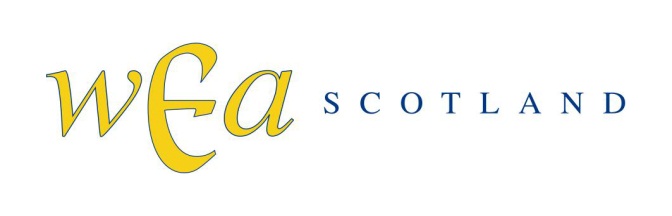 In April - May 2012 the Scottish partners, WEA, piloted an outline of ‘Healthcare education’ drafted by Bydel Alna in Norway. WEA Scotland subsequently developed more detailed materials. This is an account of our piloting experience. The first week started with six participants, two from Poland, two from Latvia and two from Spain. The lessons took place for two hours, one day a week, over a period of six weeks.  During those weeks the number of participants went down to three and on two occasions, the keep fit tutor was unable to attend.The tutor began by using the self-evaluating guide (removing two questions which were not relevant for this group – ‘mental health’ and ‘economy’) to assess the participants’ levels of English and find out what they wanted to gain from these sessions.  Their levels ranged from A1 to B1.  The tutor and learners discussed with the keep fit tutor what type of classes everyone preferred and decided to alternate between yoga and aerobics.The keep fit tutor taught the first hour and in the second half of the class the tutor planned ESOL classes using sport and fitness as a theme.  She had to create her own resources for this pilot and these have been added to the pack.Areas covered:	Different sports	Sport equipmentSport verbs (do, play or go)	Simple present – positive and negative	Parts of the body	Gerund endings after ‘like’ verbsTutor’s feedbackThe project was a great idea but needed more time to set up. Learners enjoyed the combination of physical exercise and ESOL classes.Learners could demonstrate something they may be very good at during the fitness sessions.By having the fitness session first, learners were able to ask any unknown vocabulary in the ESOL part of the class.Learners were introduced to the centre where the classes were held, hopefully encouraging them to join other (non-ESOL) keep fit classes.Learners’ feedbackMeeting new friends attracted me to this class.I like yoga and it was fantastic to do yoga and learn English.I like sport and I liked the lesson.It is very interesting for language about sport.